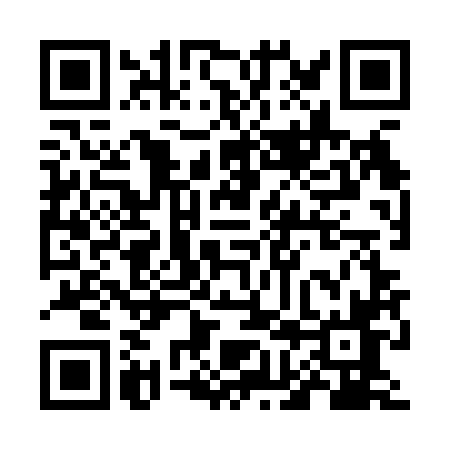 Prayer times for Ludgierzowice, PolandWed 1 May 2024 - Fri 31 May 2024High Latitude Method: Angle Based RulePrayer Calculation Method: Muslim World LeagueAsar Calculation Method: HanafiPrayer times provided by https://www.salahtimes.comDateDayFajrSunriseDhuhrAsrMaghribIsha1Wed2:555:2312:485:558:1410:322Thu2:515:2112:485:568:1610:353Fri2:475:1912:485:578:1710:384Sat2:445:1712:485:588:1910:415Sun2:405:1512:485:598:2110:446Mon2:365:1412:486:008:2210:477Tue2:345:1212:486:018:2410:518Wed2:335:1012:476:028:2510:549Thu2:325:0912:476:038:2710:5510Fri2:315:0712:476:048:2810:5511Sat2:315:0512:476:058:3010:5612Sun2:305:0412:476:058:3210:5713Mon2:305:0212:476:068:3310:5714Tue2:295:0112:476:078:3510:5815Wed2:284:5912:476:088:3610:5916Thu2:284:5812:476:098:3810:5917Fri2:274:5712:476:108:3911:0018Sat2:274:5512:476:118:4011:0119Sun2:264:5412:476:128:4211:0120Mon2:264:5312:486:128:4311:0221Tue2:254:5112:486:138:4511:0322Wed2:254:5012:486:148:4611:0323Thu2:244:4912:486:158:4711:0424Fri2:244:4812:486:168:4911:0425Sat2:244:4712:486:168:5011:0526Sun2:234:4612:486:178:5111:0627Mon2:234:4512:486:188:5211:0628Tue2:234:4412:486:198:5411:0729Wed2:224:4312:486:198:5511:0730Thu2:224:4212:496:208:5611:0831Fri2:224:4112:496:218:5711:08